Caro(a) aluno(a), preencha esse formulário e solicite revisão de seu/sua orientador(a) antes da entrega, que deve ser feita para a Secretaria, juntamente com a versão final (capa dura) de sua dissertação e produto educacional. Para ajudar no preenchimento apresentamos as opções disponíveis na plataforma Sucupira e fazemos orientações ao longo do documento. Preencha de forma adequada, pois isso ajuda na qualificação do seu produto educacional pela CAPES.Tipo de produção: TÉCNICASubtipo de produção: DESENVOLVIMENTO DE PRODUTOTipo: Informar uma das opções demonstradas na figura a seguir: No ensino, marcamos OUTRO.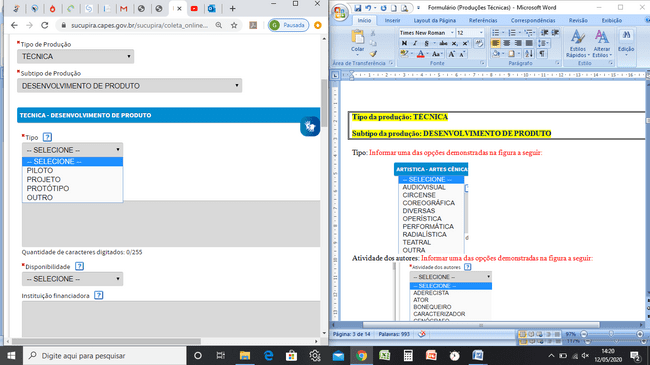 Natureza: Informar uma das opções demonstradas na figura a seguir: No Ensino marcamos OUTRO.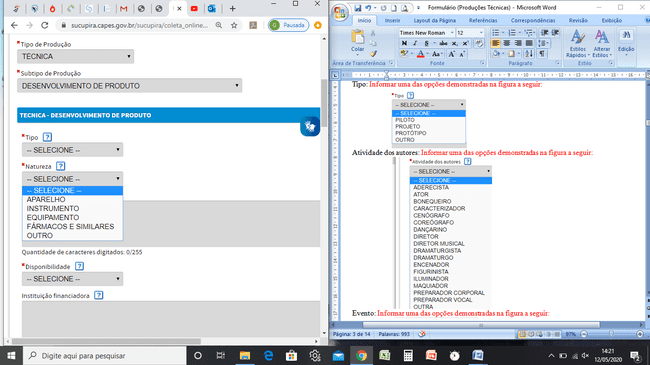 Registro de Patente: Informar o no. da patente e se não houver, informar outro tipo de registro. P. ex.: No. Registro da biblioteca, isbn, etc. Disponibilidade: Informar uma das opções demonstradas na figura a seguir: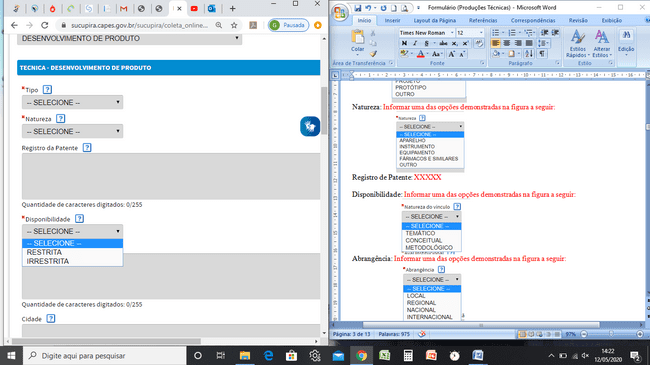 Instituição financiadora: Para alunos bolsistas, informar FAPEAM. Caso tenha havido outro tipo financiamento, infomar. Caso não teha havido qualquer financiamento, informar financiado pelo próprio autor.Cidade: XXXXXPaís: XXXXXDivulgação: Informar uma das opções demonstradas na figura a seguir: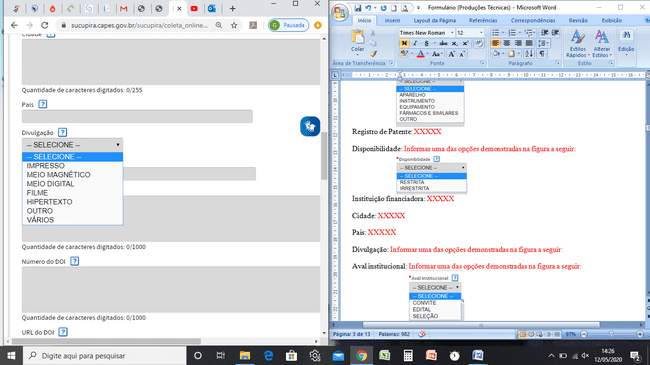 Idioma: XXXXXXXTítulo em Inglês (até 1000 caracteres): Informar o título em inglês do produtoNúmero do DOI: XXXXXXURL do DOI: XXXXXX(PTT) Correspondência com os novos subtipos-produtos técnicos / tecnológicos: Informar uma das opções demonstradas nas figuras a seguir:OBS.: Na área de ensino, serão considerados os tipos abaixo. Portanto, fazer a escolha respeitando prioritariamente esses tipos.PTT1 - Material didático/instrucional: que são propostas de ensino, envolvendo sugestões de experimentos e outras atividades práticas, sequências didáticas, propostas de intervenção, roteiros de oficinas; material textual, como manuais, guias, textos de apoio, artigos em revistas técnicas ou de divulgação, livros didáticos e paradidáticos, histórias em quadrinhos e similares, dicionários; mídias educacionais, como vídeos, simulações, animações, vídeo-aulas, experimentos virtuais e áudios; objetos de aprendizagem; ambientes de aprendizagem; páginas de internet e blogs; jogos educacionais de mesa ou virtuais, e afins; entre outros;PTT2 - Curso de formação profissional: atividade de capacitação criada, atividade de capacitação organizada, cursos, oficinas, entre outros;PTT3 - Tecnologia social: produtos, dispositivos ou equipamentos; processos, procedimentos, técnicas ou metodologias; serviços; inovações sociais organizacionais; inovações sociais de gestão, entre outros;PTT4 - Software/Aplicativo: aplicativos de modelagem, aplicativos de aquisição e análise de dados, plataformas virtuais e similares, programas de computador, entre outros;PTT5 - Evento Organizados: ciclos de palestras, exposições científicas, olímpiadas, expedições, feiras e mostras científicas, atividades de divulgação científica, entre outros;PTT6 - Relatório Técnico;PTT7 - Acervo: curadoria de mostras e exposições realizadas, acervos produzidos, curadoria de coleções, entre outros;PTT8 - Produto de comunicação: produto de mídia, criação de programa de rádio ou TV, campanha publicitária, entre outros;PTT9 - Manual/Protocolo: guia de instruções, protocolo tecnológico experimental/ aplicação ou adequação tecnológica; manual de operação, manual de gestão, manual de normas e/ou procedimentos, entre outros;PTT10 - Carta, mapa ou similar.Para avaliação qualitativa foi organizado o Anexo, em que os PPG indicarão as informações necessárias à avaliação.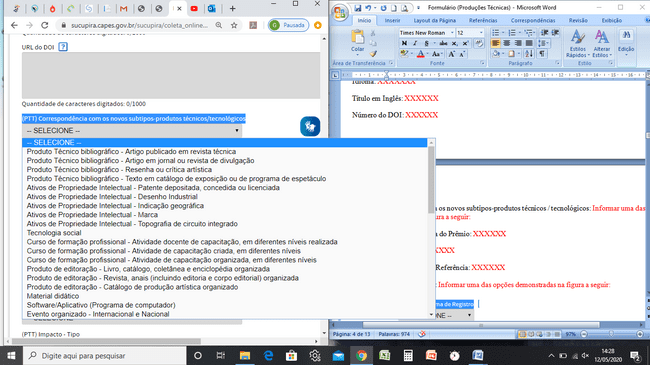 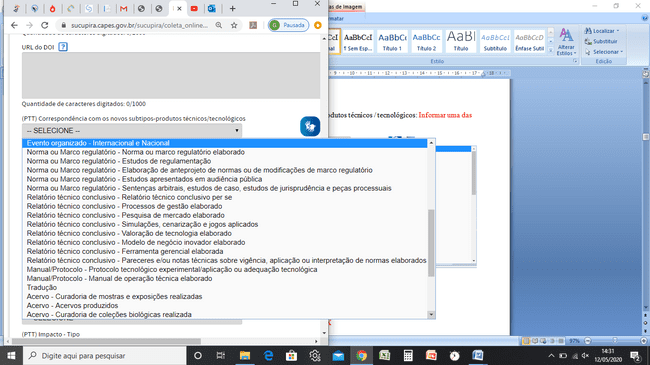 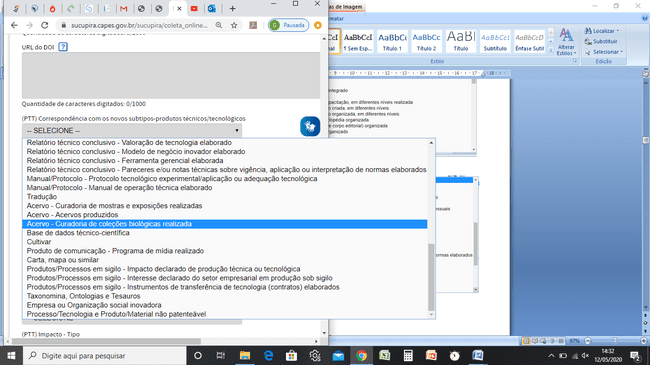 (PTT) Finalidade (até 255 caracteres): XXXXXX(PTT) Impacto - Nível: Informar uma das opções demonstradas na figura a seguir:Na área de ensino, foram adotados os seguintes critérios para a escolha: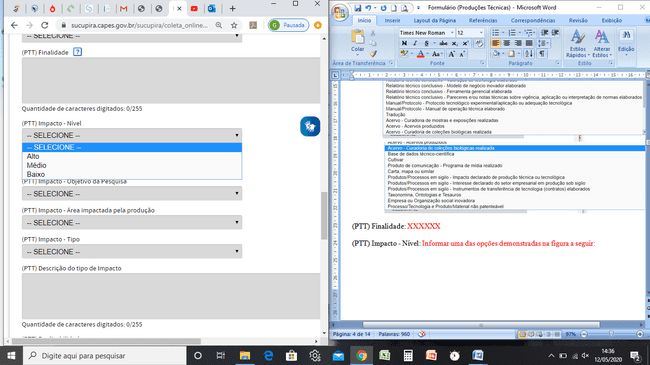 (PTT) Impacto - Demanda: Informar uma das opções demonstradas na figura a seguir:Na área de ensino, deve ser escolhido Demanda espontânea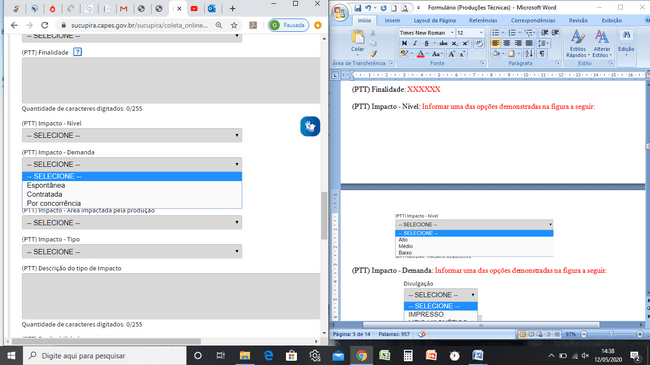 (PTT) Impacto – Objetivo da Pesquisa: Informar uma das opções demonstradas na figura a seguir: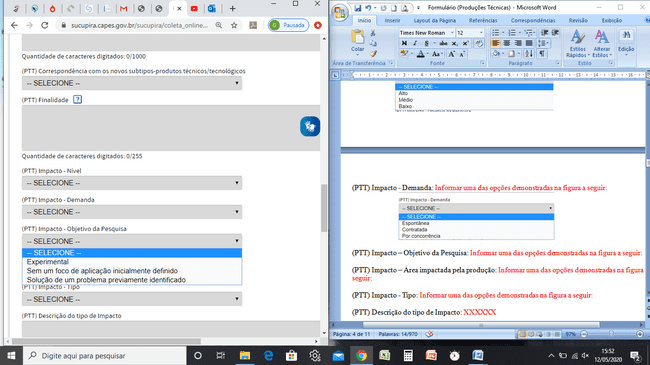 (PTT) Impacto – Área impactada pela produção: Informar uma das opções demonstradas na figura a seguir: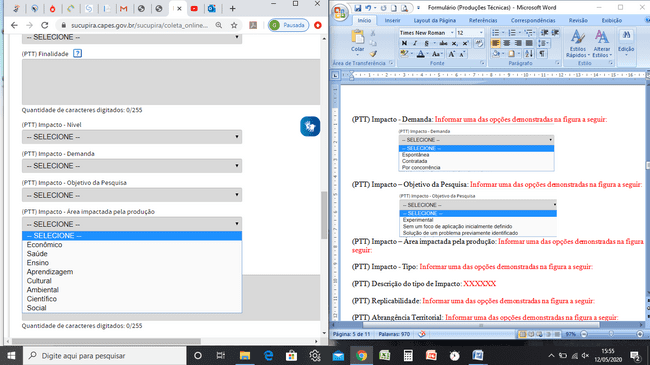 (PTT) Impacto - Tipo: Informar uma das opções demonstradas na figura a seguir:Na área de ensino, escolha com base no seguinte critério: 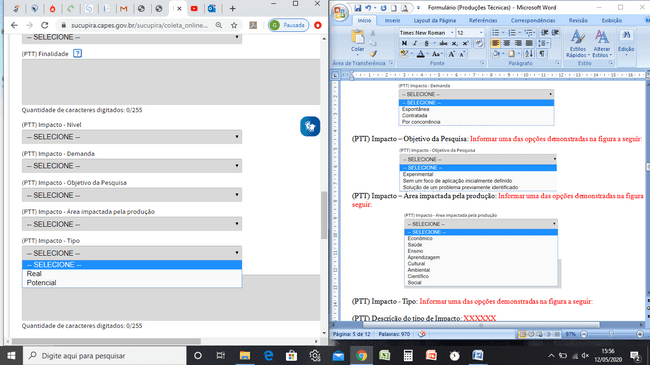 (PTT) Descrição do tipo de Impacto (até 255 carcateres): XXXXXX(PTT) Replicabilidade: Informar uma das opções demonstradas na figura a seguir:Informe Sim, se: foi aplicado em outro contexto além da avaliação do produto, utilizado por terceiros, implantado na escola, aplicado posteriormente pelo egresso, etc.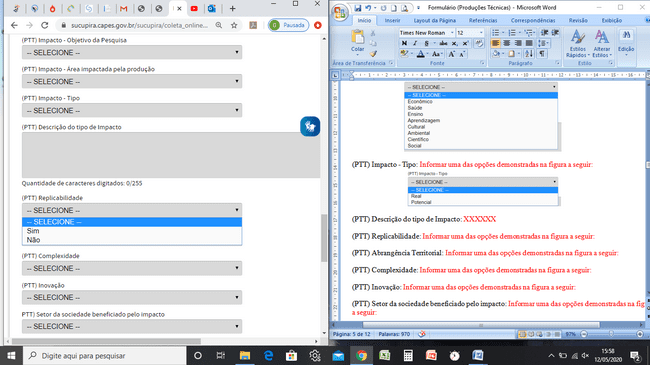 (PTT) Abrangência Territorial: Informar uma das opções demonstradas na figura a seguir: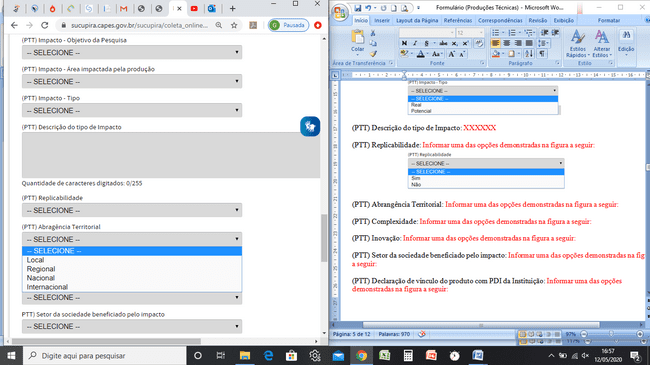 (PTT) Complexidade: Informar uma das opções demonstradas na figura a seguir:Na área de ensino, escolha com base nos seguintes critérios: 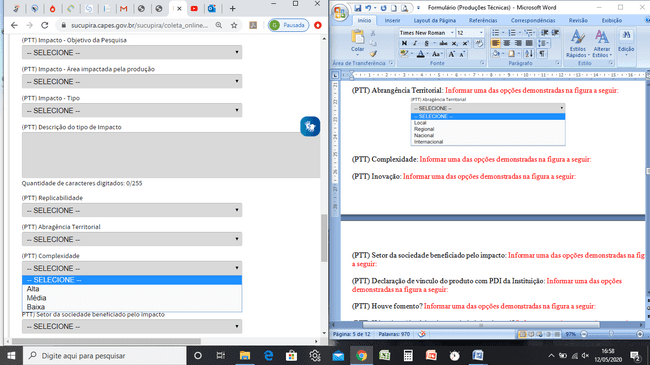 (PTT) Inovação: Informar uma das opções demonstradas na figura a seguir:Na área de ensino, escolher com base no seguinte critério.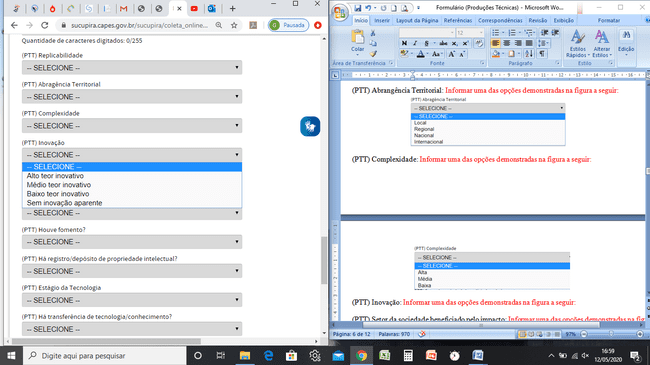 (PTT) Setor da sociedade beneficiado pelo impacto: Informar uma das opções demonstradas na figura a seguir: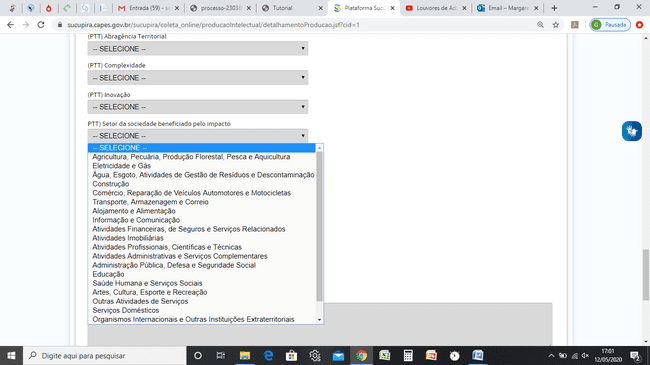 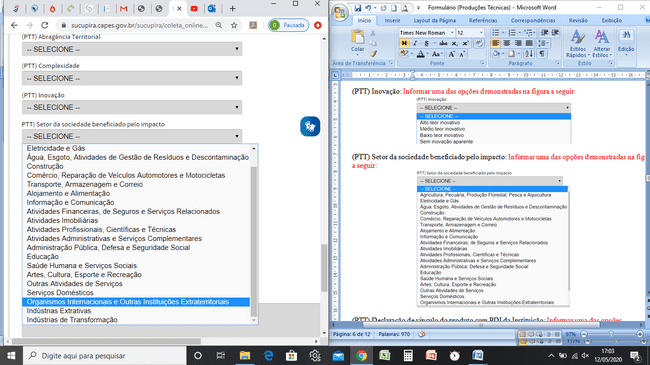 (PTT) Declaração de vínculo do produto com PDI da Instituição: Informar uma das opções demonstradas na figura a seguir:Na área de 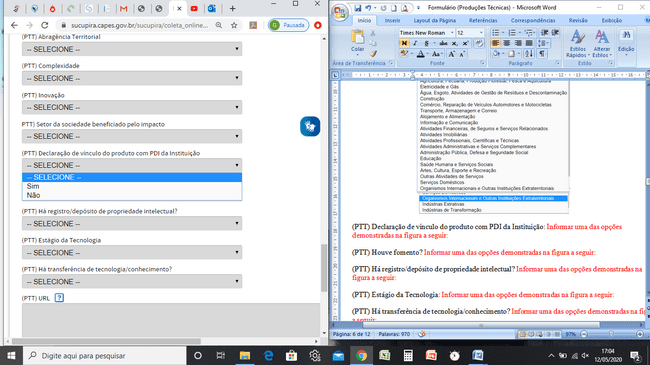 (PTT) Houve fomento? Informar uma das opções demonstradas na figura a seguir:Para alunos bolsistas, informar Financiamento, o mesmo se houve financimaneto de outra instituição. 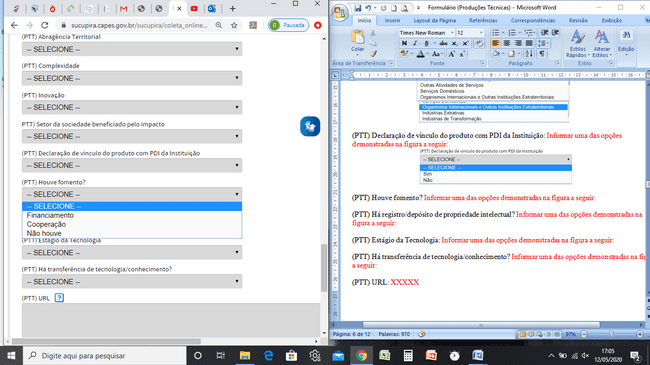 (PTT) Há registro/depósito de propriedade intelectual? Informar uma das opções demonstradas na figura a seguir: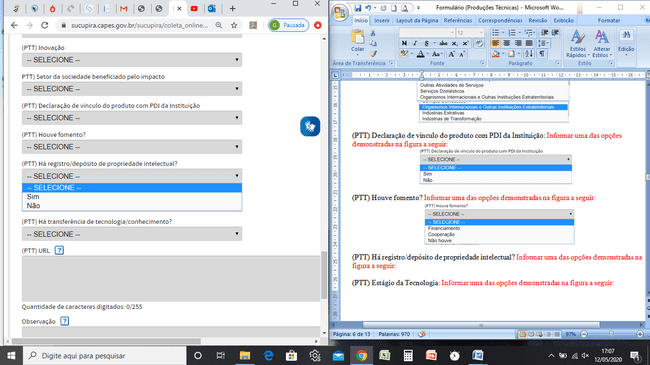 (PTT) Estágio da Tecnologia: Informar uma das opções demonstradas na figura a seguir: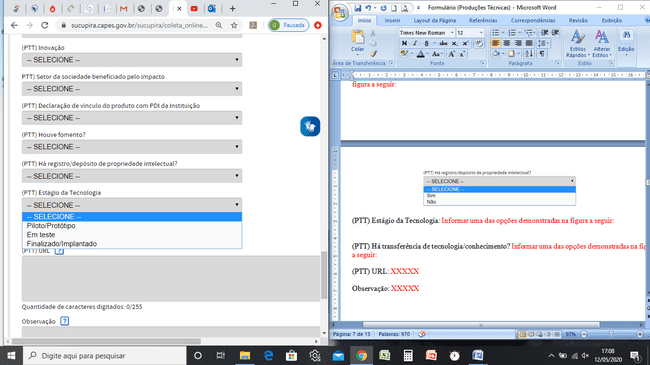 (PTT) Há transferência de tecnologia/conhecimento? Informar uma das opções demonstradas na figura a seguir: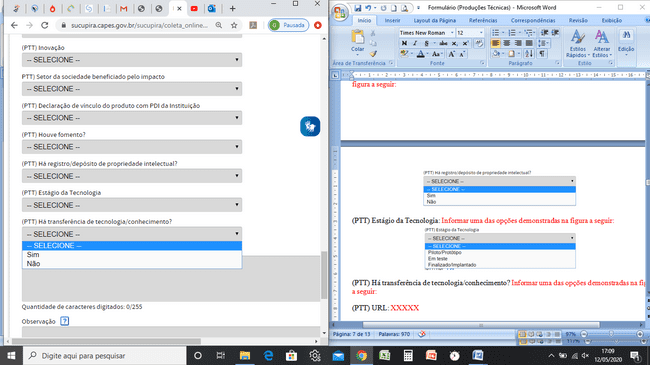 (PTT) URL: XXXXXIndique os links do repositório do IFAM, página do PPGET. Caso haja outra URL, por favor informar. Observação (até 255 caracteres com espaço): XXXXXInforme aqui o público alvo com quem foi aplicado/avaliado o produtos. Inclua também: Validado por Banca Examinadora de Dissertação.Alto (PTT gerado no Programa, aplicado e transferido para um sistema, onde seus resultados, consequências ou benefícios foram percebidos pela sociedade).Médio (PTT gerado no Programa, aplicado no sistema mas não foi transferido para um segmento da sociedade).Baixo (PTT gerado apenas no âmbito do Programa e não foi aplicado nem transferido  para algum segmento da sociedade).Real (efeito ou benefício que pode ser medido a partir de uma produção que se encontra em uso efetivo pela sociedade, ou seja, as mudanças diretamente atribuíveis à aplicação do PTT).Potencial (efeito ou benefício de uma produção previsto pelos pesquisadores antes de esta ser efetivamente utilizada pelo público-alvo. É o efeito planejado ou esperado ).Alta complexidade (O PTT concebido a partir da observação e/ou da prática do profissional e está atrelado à questão de pesquisa da dissertação/tese, apresenta metodologia clara, explica de forma objetiva a aplicação e análise do produto, há uma reflexão sobre o PTT com base nos referenciais teórico e teórico-metodológico, apresenta associação de diferentes tipos de conhecimento e interação de múltiplos atores - segmentos da sociedade, identificável nas etapas/passos e nas soluções geradas associadas ao produto, e existem apontamentos sobre os limites de utilização do PTT).Média complexidade (O PTT é concebido a partir da observação e/ou da prática do profissional e está atrelado à questão de pesquisa da dissertação/tese, apresenta metodologia clara e explica de forma objetiva a aplicação e análise do produto, resulta da combinação de conhecimentos pré-estabelecidos e estáveis nos diferentes atores - segmentos da sociedade).Baixa complexidade (o PTT é concebido a partir da observação e/ou da prática do profissional e está atrelado à questão de pesquisa da dissertação/tese, resulta do desenvolvimento baseado em alteração/adaptação de conhecimento existente e estabelecido sem, necessariamente, a participação de diferentes atores - segmentos da sociedade).Sem complexidade (não existe diversidade de atores - segmentos da sociedade, não apresenta relações e conhecimentos necessários à elaboração e ao desenvolvimento do PTT).Alto teor inovativo (desenvolvimento com base em conhecimento inédito).Médio teor inovativo (combinação e/ou compilação de conhecimentos pré-estabelecidos).Baixo teor inovativo (adaptação de conhecimento existente).Sem inovação aparente